These statements can keep me and others safe & happy at school and home. To stay SAFE online and on my school device: 1. I only use devices or apps, sites or games with permission from a trusted adult. I know that my online activity is monitored. 2. I am secure online - I keep my passwords to myself and reset them if anyone finds them out. I do not give my details or address to anyone. S.M.A.R.T. 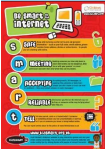 3. I will respect computing equipment and will immediately tell an adult if I notice something isn’t working correctly or is damaged. 4. I look out for my friends and tell someone if they need help. 5. I communicate and collaborate online – with people I already know and have met in real life or that a trusted adult knows about. 6. I know personal information such as my name, address and birthday should never be shared online. 7. I will always use my own username and password to access the school network and subscription services such as Bedrock and TTRS. 8. In order to help keep myself and others safe, I know that the school checks my files and the online sites I visit. They will contact my parents/carers if an adult at school is concerned about me.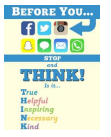  9. Before I share, post or reply to anything online, I will T.H.I.N.K.10. I understand that if I behave negatively whilst using technology towards other members of the school, my parents/ carers will be informed and appropriate actions taken. I have read and understood this agreement. If I have any questions, I will speak to a trusted adult. At school that includes any member of staff.Signed: ______________________________________ Date: ______________ 